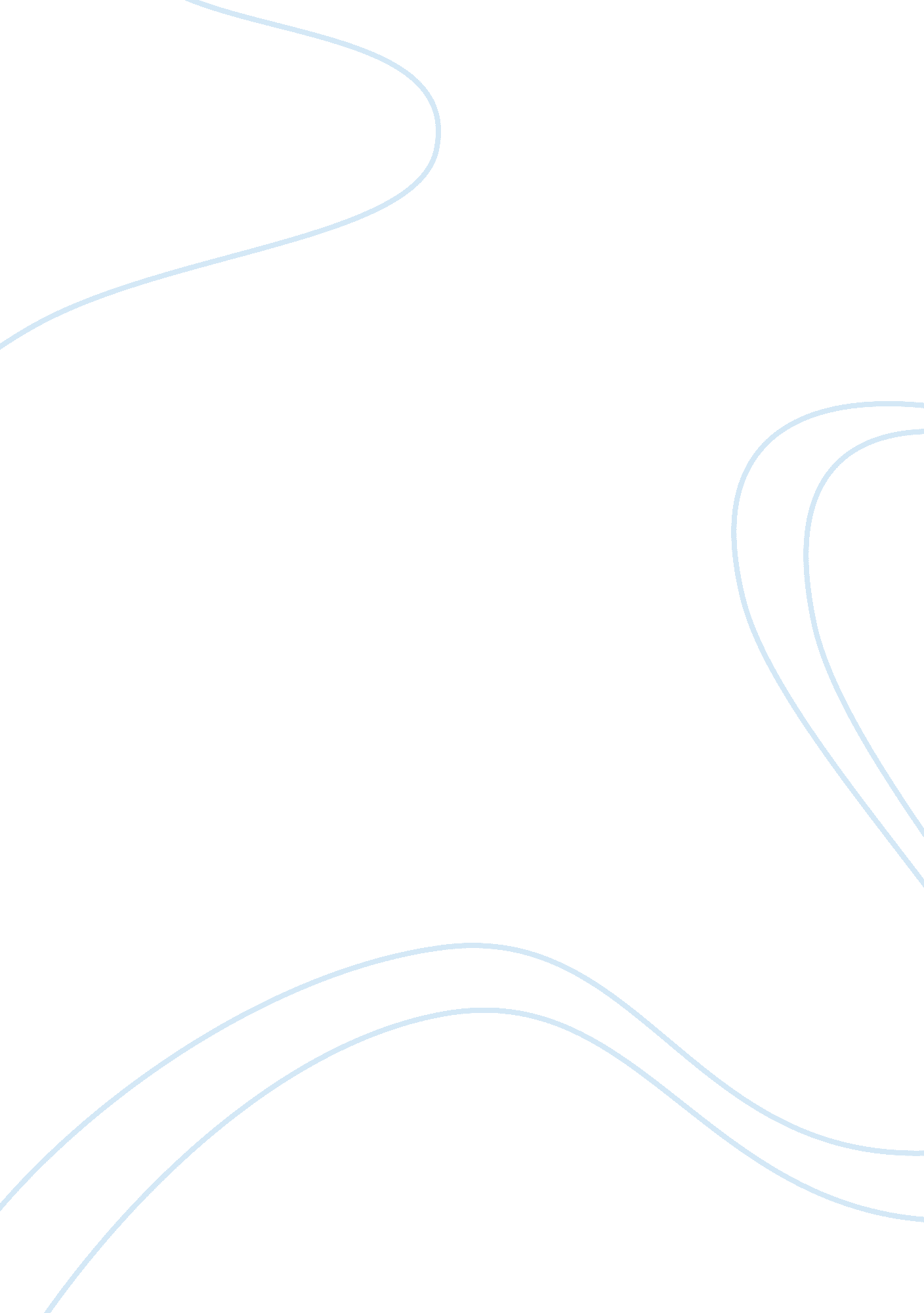 Car shoppingBusiness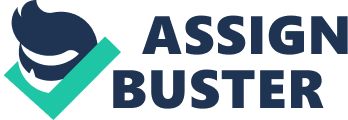 As I’ve been saving up for a car for a couple months now I’ve realized how difficult it is to find a working car anywhere in my price range. Seeing as I am a seventeen year old working practically minimum wage the hunt for a car will probably continue for much longer than expected, especially if I don’t stop spending all my money. I don’t even care what it looks like I would drive practically any car as long as it runs. I’ve searched online every so often and found some cheap, fairly ok looking cars that I get excited about until I read the description and it tells me that the car is great; it just needs a new engine or transmission, which would probably be a couple thousand more and a lot of work. Mileage is another thing that really throws everything off. Sometimes you can find a nice car for a reasonable price but the mileage is always so high that the car would probably break down in no time making it practically pointless. My dream car is a light blue, matted, 1974 Scout. Every time I bring this up I’m told not to get one of those cars because of how much maintenance they are. Supposable I would barely be able to get off of Coronado with one of these cars. My neighbor used to have a scout and she said she could barely get to work right down the strand without it breaking down on her. She told me many stories about having to fix that car all by herself. I saw one for sale once in a parking lot and it was perfect, even the right color, other than the price being seven thousand dollars and it probably barley ran. Maybe the person who bought it knew how to fix it up and sold it for even more money. So I don’t think I’ll be getting a scout any time soon, but I better keep looking for cars. 